                  TRIVIS  –  Střední  škola veřejnoprávní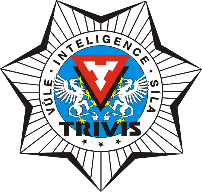                                                Ústí nad Labem, s.r.o.                                                                                               Máchova 1376 / 3, 400 03 Ústí nad LabemŠkola je zapsána v obchodním rejstříku vedeném                                                 tel / fax :  472 777 094, mobil : 724 829 246Krajským soudem v Ústí nad Labem,                                                                                     e-mail : usti@trivis.cz, www.trivisusti.czoddíl C, vložka 12884.                                                                                                            IČO: 251 0 9 189              IZO: 110 018 095PÍSEMNÁ PRAKTICKÁ ZKOUŠKA Z ODBORNÝCH PŘEDMĚTŮTermín konání: 4. 4. 2022Učebna: 4A4Časový limit konání testu: 300 minut                  TRIVIS  –  Střední  škola veřejnoprávní                                               Ústí nad Labem, s.r.o.                                                                                               Máchova 1376 / 3, 400 03 Ústí nad LabemŠkola je zapsána v obchodním rejstříku vedeném                                                 tel / fax :  472 777 094, mobil : 724 829 246Krajským soudem v Ústí nad Labem,                                                                                     e-mail : usti@trivis.cz, www.trivisusti.czoddíl C, vložka 12884.                                                                                                            IČO: 251 0 9 189              IZO: 110 018 095PÍSEMNÁ PRAKTICKÁ ZKOUŠKA Z ODBORNÝCH PŘEDMĚTŮTermín konání: 4. 4. 2022Učebna: 4B4Časový limit konání testu: 300 minut                  TRIVIS  –  Střední  škola veřejnoprávní                                               Ústí nad Labem, s.r.o.                                                                                               Máchova 1376 / 3, 400 03 Ústí nad LabemŠkola je zapsána v obchodním rejstříku vedeném                                                 tel / fax :  472 777 094, mobil : 724 829 246Krajským soudem v Ústí nad Labem,                                                                                     e-mail : usti@trivis.cz, www.trivisusti.czoddíl C, vložka 12884.                                                                                                            IČO: 251 0 9 189              IZO: 110 018 095PÍSEMNÁ PRAKTICKÁ ZKOUŠKA Z ODBORNÝCH PŘEDMĚTŮTermín konání: 4. 4. 2022Učebna: AJČasový limit konání testu: 300 minut                  TRIVIS  –  Střední  škola veřejnoprávní                                               Ústí nad Labem, s.r.o.                                                                                               Máchova 1376 / 3, 400 03 Ústí nad LabemŠkola je zapsána v obchodním rejstříku vedeném                                                 tel / fax :  472 777 094, mobil : 724 829 246Krajským soudem v Ústí nad Labem,                                                                                     e-mail : usti@trivis.cz, www.trivisusti.czoddíl C, vložka 12884.                                                                                                            IČO: 251 0 9 189              IZO: 110 018 095PÍSEMNÁ PRAKTICKÁ ZKOUŠKA Z ODBORNÝCH PŘEDMĚTŮTermín konání: 4. 4. 2022Učebna: DSČasový limit konání testu: PUP – O 25 % - 370 minutBláhová KristinaBrodský LukášDeňo MichalGabštůr PatrikHavlík LukášCharousková KláraJanovská MarkétaJílková AdélaKonvalinková EliškaKvapil JanLisá TerezaMalý JakubMatuška LukášMoraň DanielMoudrá AnnaPazderová TerezaPlatzer PetrScholzová VeronikaSotonová AlexandraŠloser StanislavZimová LucieBudínský DominikFeledi VojtěchHančlová NatálieChorvát OndřejJaníček JanJanovský MatyášJasukevičová NelaJelínková KristýnaKubánek TomKulich DennyLanda LukášMocová BarboraNováková NikolProcházka TadeášRusnák MarekSlepčiková AlexandraSmetanová KristýnaStefanova SonjaWeichartová EvaBeneš Tomáš